2019 ŠACHMATŲ KONGRESAS DRUSKININKUOSE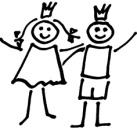 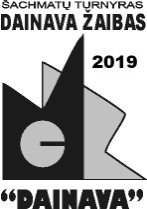 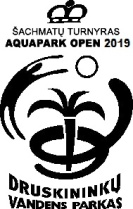 Vaikų greitųjų šachmatų turnyras ,,Aquapark open“ 2019.01.05-061 Nemokamas apsilankymas AQUA centre ,,Aquapark" open žaidėjams Greitųjų šachmatų turnyras ,,Druskininkai Open“ 2019.01. 05 - 06Žaibo turnyras „Dainava“ (19 val), Simultanas  Aqua centre (15 val), 2019.01.04IM V.Poley interakyvi paskaita: Dvoreckio laboratorijos paslaptis.Intuicija ar variantų skaičiavimas (12.00val)  2019.01.04Tarptautinė vaikų treniruočių stovykla 2018.12.31 - 2019.01.07. Seminaras treneriams.Organizatorius: Sporto ir meno klubas ,,Juoda balta “ http://www.juodabalta.org,  juodabalta.klubas@gmail.com,+37068682025iRėmėjai: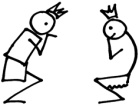 Rėmėjai:Rėmėjai:Rėmėjai: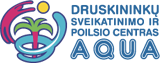 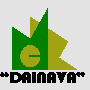 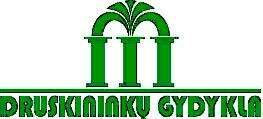 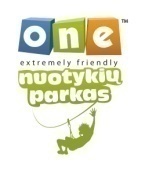 Data          RenginysRenginysRenginysVieta adresasdalyviaiSistemaRatai SistemaRatai SistemaRatai Laiko kontrolėLaiko kontrolėLaiko kontrolėAtvykimas ikiAtvykimas ikiPradžiaI ratasPradžiaI ratasPradžiaI ratasPradžiaI ratasStartomok.Startomok.Startomok.Bendras piniginis ir daiktinis  prizinis fondas 1500 eurBendras piniginis ir daiktinis  prizinis fondas 1500 eurBendras piniginis ir daiktinis  prizinis fondas 1500 eurBendras piniginis ir daiktinis  prizinis fondas 1500 eurBendras piniginis ir daiktinis  prizinis fondas 1500 eurBendras piniginis ir daiktinis  prizinis fondas 1500 eurBendras piniginis ir daiktinis  prizinis fondas 1500 eurBendras piniginis ir daiktinis  prizinis fondas 1500 eurBendras piniginis ir daiktinis  prizinis fondas 1500 eurBendras piniginis ir daiktinis  prizinis fondas 1500 eurBendras piniginis ir daiktinis  prizinis fondas 1500 eurBendras piniginis ir daiktinis  prizinis fondas 1500 eurBendras piniginis ir daiktinis  prizinis fondas 1500 eurBendras piniginis ir daiktinis  prizinis fondas 1500 eurBendras piniginis ir daiktinis  prizinis fondas 1500 eurBendras piniginis ir daiktinis  prizinis fondas 1500 eur2018.12.312019.01.07Trenerių seminarasTreniruočių stov.Trenerių seminarasTreniruočių stov.Trenerių seminarasTreniruočių stov.„DainavaMaironio22Treneriai,SeminarasSeminarasPagal seminaro programąKreiptis į organizatoriųPagal seminaro programąKreiptis į organizatoriųPagal seminaro programąKreiptis į organizatoriųPagal seminaro programąKreiptis į organizatoriųPagal seminaro programąKreiptis į organizatoriųInformacija pasorganizatoriųInformacija pasorganizatoriųInformacija pasorganizatoriųSeminaro sertifikatai, galiojantys KKSD.Seminaro sertifikatai, galiojantys KKSD.Seminaro sertifikatai, galiojantys KKSD.Seminaro sertifikatai, galiojantys KKSD.Seminaro sertifikatai, galiojantys KKSD.Seminaro sertifikatai, galiojantys KKSD.Seminaro sertifikatai, galiojantys KKSD.Seminaro sertifikatai, galiojantys KKSD.Seminaro sertifikatai, galiojantys KKSD.Seminaro sertifikatai, galiojantys KKSD.Seminaro sertifikatai, galiojantys KKSD.Seminaro sertifikatai, galiojantys KKSD.Seminaro sertifikatai, galiojantys KKSD.Seminaro sertifikatai, galiojantys KKSD.Seminaro sertifikatai, galiojantys KKSD.Seminaro sertifikatai, galiojantys KKSD.Seminaro sertifikatai, galiojantys KKSD.2018.12.312019.01.07IM V.Poley ineraktyvi paskaitaIM V.Poley ineraktyvi paskaitaIM V.Poley ineraktyvi paskaita„DainavaMaironio22VaikaiTrenerPaskaitaPaskaita2019-01-04 12.00 val.2019-01-04 12.00 val.2019-01-04 12.00 val.2019-01-04 12.00 val.2019-01-04 12.00 val.Informacija pasorganizatoriųInformacija pasorganizatoriųInformacija pasorganizatoriųSeminaro sertifikatai, galiojantys KKSD.Seminaro sertifikatai, galiojantys KKSD.Seminaro sertifikatai, galiojantys KKSD.Seminaro sertifikatai, galiojantys KKSD.Seminaro sertifikatai, galiojantys KKSD.Seminaro sertifikatai, galiojantys KKSD.Seminaro sertifikatai, galiojantys KKSD.Seminaro sertifikatai, galiojantys KKSD.Seminaro sertifikatai, galiojantys KKSD.Seminaro sertifikatai, galiojantys KKSD.Seminaro sertifikatai, galiojantys KKSD.Seminaro sertifikatai, galiojantys KKSD.Seminaro sertifikatai, galiojantys KKSD.Seminaro sertifikatai, galiojantys KKSD.Seminaro sertifikatai, galiojantys KKSD.Seminaro sertifikatai, galiojantys KKSD.Seminaro sertifikatai, galiojantys KKSD.201901.04ŽaibasDainavaŽaibasDainavaŽaibasDainavaViešbutis,"Europa Royale Druskininkai",  Vilniaus al. 7Suaug.-vaikaišveic.9šveic.93 min. + 2 sek.3 min. + 2 sek.3 min. + 2 sek.3 min. + 2 sek.2019-01-042019-01-042019-01-042019-01-042019-01-045 eur5 eur5 eurPrizinis fondas pagal dalyvių skaičių: I prizas 50 eur + organizmo detoksikacijos procedūra (minimalus skaičius -30 žaidėjų), prizai vaikamsPrizinis fondas pagal dalyvių skaičių: I prizas 50 eur + organizmo detoksikacijos procedūra (minimalus skaičius -30 žaidėjų), prizai vaikamsPrizinis fondas pagal dalyvių skaičių: I prizas 50 eur + organizmo detoksikacijos procedūra (minimalus skaičius -30 žaidėjų), prizai vaikamsPrizinis fondas pagal dalyvių skaičių: I prizas 50 eur + organizmo detoksikacijos procedūra (minimalus skaičius -30 žaidėjų), prizai vaikamsPrizinis fondas pagal dalyvių skaičių: I prizas 50 eur + organizmo detoksikacijos procedūra (minimalus skaičius -30 žaidėjų), prizai vaikamsPrizinis fondas pagal dalyvių skaičių: I prizas 50 eur + organizmo detoksikacijos procedūra (minimalus skaičius -30 žaidėjų), prizai vaikamsPrizinis fondas pagal dalyvių skaičių: I prizas 50 eur + organizmo detoksikacijos procedūra (minimalus skaičius -30 žaidėjų), prizai vaikamsPrizinis fondas pagal dalyvių skaičių: I prizas 50 eur + organizmo detoksikacijos procedūra (minimalus skaičius -30 žaidėjų), prizai vaikamsPrizinis fondas pagal dalyvių skaičių: I prizas 50 eur + organizmo detoksikacijos procedūra (minimalus skaičius -30 žaidėjų), prizai vaikamsPrizinis fondas pagal dalyvių skaičių: I prizas 50 eur + organizmo detoksikacijos procedūra (minimalus skaičius -30 žaidėjų), prizai vaikamsPrizinis fondas pagal dalyvių skaičių: I prizas 50 eur + organizmo detoksikacijos procedūra (minimalus skaičius -30 žaidėjų), prizai vaikamsPrizinis fondas pagal dalyvių skaičių: I prizas 50 eur + organizmo detoksikacijos procedūra (minimalus skaičius -30 žaidėjų), prizai vaikamsPrizinis fondas pagal dalyvių skaičių: I prizas 50 eur + organizmo detoksikacijos procedūra (minimalus skaičius -30 žaidėjų), prizai vaikamsPrizinis fondas pagal dalyvių skaičių: I prizas 50 eur + organizmo detoksikacijos procedūra (minimalus skaičius -30 žaidėjų), prizai vaikamsPrizinis fondas pagal dalyvių skaičių: I prizas 50 eur + organizmo detoksikacijos procedūra (minimalus skaičius -30 žaidėjų), prizai vaikamsPrizinis fondas pagal dalyvių skaičių: I prizas 50 eur + organizmo detoksikacijos procedūra (minimalus skaičius -30 žaidėjų), prizai vaikamsPrizinis fondas pagal dalyvių skaičių: I prizas 50 eur + organizmo detoksikacijos procedūra (minimalus skaičius -30 žaidėjų), prizai vaikams201901.04ŽaibasDainavaŽaibasDainavaŽaibasDainavaViešbutis,"Europa Royale Druskininkai",  Vilniaus al. 7Suaug.-vaikaišveic.9šveic.93 min. + 2 sek.3 min. + 2 sek.3 min. + 2 sek.3 min. + 2 sek.18.00 val.18.00 val.19.00val19.00val19.00val5 eur5 eur5 eurPrizinis fondas pagal dalyvių skaičių: I prizas 50 eur + organizmo detoksikacijos procedūra (minimalus skaičius -30 žaidėjų), prizai vaikamsPrizinis fondas pagal dalyvių skaičių: I prizas 50 eur + organizmo detoksikacijos procedūra (minimalus skaičius -30 žaidėjų), prizai vaikamsPrizinis fondas pagal dalyvių skaičių: I prizas 50 eur + organizmo detoksikacijos procedūra (minimalus skaičius -30 žaidėjų), prizai vaikamsPrizinis fondas pagal dalyvių skaičių: I prizas 50 eur + organizmo detoksikacijos procedūra (minimalus skaičius -30 žaidėjų), prizai vaikamsPrizinis fondas pagal dalyvių skaičių: I prizas 50 eur + organizmo detoksikacijos procedūra (minimalus skaičius -30 žaidėjų), prizai vaikamsPrizinis fondas pagal dalyvių skaičių: I prizas 50 eur + organizmo detoksikacijos procedūra (minimalus skaičius -30 žaidėjų), prizai vaikamsPrizinis fondas pagal dalyvių skaičių: I prizas 50 eur + organizmo detoksikacijos procedūra (minimalus skaičius -30 žaidėjų), prizai vaikamsPrizinis fondas pagal dalyvių skaičių: I prizas 50 eur + organizmo detoksikacijos procedūra (minimalus skaičius -30 žaidėjų), prizai vaikamsPrizinis fondas pagal dalyvių skaičių: I prizas 50 eur + organizmo detoksikacijos procedūra (minimalus skaičius -30 žaidėjų), prizai vaikamsPrizinis fondas pagal dalyvių skaičių: I prizas 50 eur + organizmo detoksikacijos procedūra (minimalus skaičius -30 žaidėjų), prizai vaikamsPrizinis fondas pagal dalyvių skaičių: I prizas 50 eur + organizmo detoksikacijos procedūra (minimalus skaičius -30 žaidėjų), prizai vaikamsPrizinis fondas pagal dalyvių skaičių: I prizas 50 eur + organizmo detoksikacijos procedūra (minimalus skaičius -30 žaidėjų), prizai vaikamsPrizinis fondas pagal dalyvių skaičių: I prizas 50 eur + organizmo detoksikacijos procedūra (minimalus skaičius -30 žaidėjų), prizai vaikamsPrizinis fondas pagal dalyvių skaičių: I prizas 50 eur + organizmo detoksikacijos procedūra (minimalus skaičius -30 žaidėjų), prizai vaikamsPrizinis fondas pagal dalyvių skaičių: I prizas 50 eur + organizmo detoksikacijos procedūra (minimalus skaičius -30 žaidėjų), prizai vaikamsPrizinis fondas pagal dalyvių skaičių: I prizas 50 eur + organizmo detoksikacijos procedūra (minimalus skaičius -30 žaidėjų), prizai vaikamsPrizinis fondas pagal dalyvių skaičių: I prizas 50 eur + organizmo detoksikacijos procedūra (minimalus skaičius -30 žaidėjų), prizai vaikams201901.05-06Aquapark openAqua08, Aqua10, Aqua12, Aqua14,Aquapark openAqua08, Aqua10, Aqua12, Aqua14,Aquapark openAqua08, Aqua10, Aqua12, Aqua14,Viešbutis,"Europa Royale Druskininkai",  Vilniaus al. 7g.2005 ir jaunU8,10U12,14šveic.9šveic.920 min.+ 10sek.20 min.+ 10sek.20 min.+ 10sek.20 min.+ 10sek.2019-01-052019-01-052019-01-052019-01-052019-01-0515 eur(iki 2018.12.27)20 eur(po 2018.12.27)GM,WGM, IM,WIM - 0 eur15 eur(iki 2018.12.27)20 eur(po 2018.12.27)GM,WGM, IM,WIM - 0 eur15 eur(iki 2018.12.27)20 eur(po 2018.12.27)GM,WGM, IM,WIM - 0 eur I-III ir I-III tarp mergaičių amžiaus grupėse g. Aqua14 g.2005-06, Aqua12 g.2007-08, Aqua10 g.2009-10, Aqua08 g.2011 ir jaun. I-III ir I-III tarp mergaičių amžiaus grupėse g. Aqua14 g.2005-06, Aqua12 g.2007-08, Aqua10 g.2009-10, Aqua08 g.2011 ir jaun. I-III ir I-III tarp mergaičių amžiaus grupėse g. Aqua14 g.2005-06, Aqua12 g.2007-08, Aqua10 g.2009-10, Aqua08 g.2011 ir jaun. I-III ir I-III tarp mergaičių amžiaus grupėse g. Aqua14 g.2005-06, Aqua12 g.2007-08, Aqua10 g.2009-10, Aqua08 g.2011 ir jaun. I-III ir I-III tarp mergaičių amžiaus grupėse g. Aqua14 g.2005-06, Aqua12 g.2007-08, Aqua10 g.2009-10, Aqua08 g.2011 ir jaun. I-III ir I-III tarp mergaičių amžiaus grupėse g. Aqua14 g.2005-06, Aqua12 g.2007-08, Aqua10 g.2009-10, Aqua08 g.2011 ir jaun. I-III ir I-III tarp mergaičių amžiaus grupėse g. Aqua14 g.2005-06, Aqua12 g.2007-08, Aqua10 g.2009-10, Aqua08 g.2011 ir jaun. I-III ir I-III tarp mergaičių amžiaus grupėse g. Aqua14 g.2005-06, Aqua12 g.2007-08, Aqua10 g.2009-10, Aqua08 g.2011 ir jaun. I-III ir I-III tarp mergaičių amžiaus grupėse g. Aqua14 g.2005-06, Aqua12 g.2007-08, Aqua10 g.2009-10, Aqua08 g.2011 ir jaun. I-III ir I-III tarp mergaičių amžiaus grupėse g. Aqua14 g.2005-06, Aqua12 g.2007-08, Aqua10 g.2009-10, Aqua08 g.2011 ir jaun. I-III ir I-III tarp mergaičių amžiaus grupėse g. Aqua14 g.2005-06, Aqua12 g.2007-08, Aqua10 g.2009-10, Aqua08 g.2011 ir jaun. I-III ir I-III tarp mergaičių amžiaus grupėse g. Aqua14 g.2005-06, Aqua12 g.2007-08, Aqua10 g.2009-10, Aqua08 g.2011 ir jaun. I-III ir I-III tarp mergaičių amžiaus grupėse g. Aqua14 g.2005-06, Aqua12 g.2007-08, Aqua10 g.2009-10, Aqua08 g.2011 ir jaun. I-III ir I-III tarp mergaičių amžiaus grupėse g. Aqua14 g.2005-06, Aqua12 g.2007-08, Aqua10 g.2009-10, Aqua08 g.2011 ir jaun. I-III ir I-III tarp mergaičių amžiaus grupėse g. Aqua14 g.2005-06, Aqua12 g.2007-08, Aqua10 g.2009-10, Aqua08 g.2011 ir jaun. I-III ir I-III tarp mergaičių amžiaus grupėse g. Aqua14 g.2005-06, Aqua12 g.2007-08, Aqua10 g.2009-10, Aqua08 g.2011 ir jaun. I-III ir I-III tarp mergaičių amžiaus grupėse g. Aqua14 g.2005-06, Aqua12 g.2007-08, Aqua10 g.2009-10, Aqua08 g.2011 ir jaun.201901.05-06Aquapark openAqua08, Aqua10, Aqua12, Aqua14,Aquapark openAqua08, Aqua10, Aqua12, Aqua14,Aquapark openAqua08, Aqua10, Aqua12, Aqua14,Viešbutis,"Europa Royale Druskininkai",  Vilniaus al. 7g.2005 ir jaunU8,10U12,14šveic.9šveic.920 min.+ 10sek.20 min.+ 10sek.20 min.+ 10sek.20 min.+ 10sek.8.45 val.8.45 val.10.00 val.10.00 val.10.00 val.15 eur(iki 2018.12.27)20 eur(po 2018.12.27)GM,WGM, IM,WIM - 0 eur15 eur(iki 2018.12.27)20 eur(po 2018.12.27)GM,WGM, IM,WIM - 0 eur15 eur(iki 2018.12.27)20 eur(po 2018.12.27)GM,WGM, IM,WIM - 0 eur I-III ir I-III tarp mergaičių amžiaus grupėse g. Aqua14 g.2005-06, Aqua12 g.2007-08, Aqua10 g.2009-10, Aqua08 g.2011 ir jaun. I-III ir I-III tarp mergaičių amžiaus grupėse g. Aqua14 g.2005-06, Aqua12 g.2007-08, Aqua10 g.2009-10, Aqua08 g.2011 ir jaun. I-III ir I-III tarp mergaičių amžiaus grupėse g. Aqua14 g.2005-06, Aqua12 g.2007-08, Aqua10 g.2009-10, Aqua08 g.2011 ir jaun. I-III ir I-III tarp mergaičių amžiaus grupėse g. Aqua14 g.2005-06, Aqua12 g.2007-08, Aqua10 g.2009-10, Aqua08 g.2011 ir jaun. I-III ir I-III tarp mergaičių amžiaus grupėse g. Aqua14 g.2005-06, Aqua12 g.2007-08, Aqua10 g.2009-10, Aqua08 g.2011 ir jaun. I-III ir I-III tarp mergaičių amžiaus grupėse g. Aqua14 g.2005-06, Aqua12 g.2007-08, Aqua10 g.2009-10, Aqua08 g.2011 ir jaun. I-III ir I-III tarp mergaičių amžiaus grupėse g. Aqua14 g.2005-06, Aqua12 g.2007-08, Aqua10 g.2009-10, Aqua08 g.2011 ir jaun. I-III ir I-III tarp mergaičių amžiaus grupėse g. Aqua14 g.2005-06, Aqua12 g.2007-08, Aqua10 g.2009-10, Aqua08 g.2011 ir jaun. I-III ir I-III tarp mergaičių amžiaus grupėse g. Aqua14 g.2005-06, Aqua12 g.2007-08, Aqua10 g.2009-10, Aqua08 g.2011 ir jaun. I-III ir I-III tarp mergaičių amžiaus grupėse g. Aqua14 g.2005-06, Aqua12 g.2007-08, Aqua10 g.2009-10, Aqua08 g.2011 ir jaun. I-III ir I-III tarp mergaičių amžiaus grupėse g. Aqua14 g.2005-06, Aqua12 g.2007-08, Aqua10 g.2009-10, Aqua08 g.2011 ir jaun. I-III ir I-III tarp mergaičių amžiaus grupėse g. Aqua14 g.2005-06, Aqua12 g.2007-08, Aqua10 g.2009-10, Aqua08 g.2011 ir jaun. I-III ir I-III tarp mergaičių amžiaus grupėse g. Aqua14 g.2005-06, Aqua12 g.2007-08, Aqua10 g.2009-10, Aqua08 g.2011 ir jaun. I-III ir I-III tarp mergaičių amžiaus grupėse g. Aqua14 g.2005-06, Aqua12 g.2007-08, Aqua10 g.2009-10, Aqua08 g.2011 ir jaun. I-III ir I-III tarp mergaičių amžiaus grupėse g. Aqua14 g.2005-06, Aqua12 g.2007-08, Aqua10 g.2009-10, Aqua08 g.2011 ir jaun. I-III ir I-III tarp mergaičių amžiaus grupėse g. Aqua14 g.2005-06, Aqua12 g.2007-08, Aqua10 g.2009-10, Aqua08 g.2011 ir jaun. I-III ir I-III tarp mergaičių amžiaus grupėse g. Aqua14 g.2005-06, Aqua12 g.2007-08, Aqua10 g.2009-10, Aqua08 g.2011 ir jaun.201901.05-06Druskininkai rapid openAqua16, Aqua18Druskininkai rapid openAqua16, Aqua18Druskininkai rapid openAqua16, Aqua18Viešbutis,"Europa Royale Druskininkai",  Vilniaus al. 7Suaug. ir U18, U16 ir jaun.šveic.9šveic.920 min.+ 10sek.20 min.+ 10sek.20 min.+ 10sek.20 min.+ 10sek.2019-01-052019-01-052019-01-052019-01-052019-01-0515 eur(iki 2018.12.27)20 eur(po 2018.12.27)GM,WGM, IM,WIM - 0 eur15 eur(iki 2018.12.27)20 eur(po 2018.12.27)GM,WGM, IM,WIM - 0 eur15 eur(iki 2018.12.27)20 eur(po 2018.12.27)GM,WGM, IM,WIM - 0 eurI-200, II-150, III-100, IV-50, V-30,VI-VIII sveikatinimo prizai  (min. skaičius-50 žaidėjų);kiti prizai: moterų–50eur+sveikatinimo prizas, senjorų 30eur + sveikatinimo prizas. I-III ir I-III tarp mergaičių amžiaus grupėse g. Aqua18 2001-02 ir g. Aqua16 2003-04.I-200, II-150, III-100, IV-50, V-30,VI-VIII sveikatinimo prizai  (min. skaičius-50 žaidėjų);kiti prizai: moterų–50eur+sveikatinimo prizas, senjorų 30eur + sveikatinimo prizas. I-III ir I-III tarp mergaičių amžiaus grupėse g. Aqua18 2001-02 ir g. Aqua16 2003-04.I-200, II-150, III-100, IV-50, V-30,VI-VIII sveikatinimo prizai  (min. skaičius-50 žaidėjų);kiti prizai: moterų–50eur+sveikatinimo prizas, senjorų 30eur + sveikatinimo prizas. I-III ir I-III tarp mergaičių amžiaus grupėse g. Aqua18 2001-02 ir g. Aqua16 2003-04.I-200, II-150, III-100, IV-50, V-30,VI-VIII sveikatinimo prizai  (min. skaičius-50 žaidėjų);kiti prizai: moterų–50eur+sveikatinimo prizas, senjorų 30eur + sveikatinimo prizas. I-III ir I-III tarp mergaičių amžiaus grupėse g. Aqua18 2001-02 ir g. Aqua16 2003-04.I-200, II-150, III-100, IV-50, V-30,VI-VIII sveikatinimo prizai  (min. skaičius-50 žaidėjų);kiti prizai: moterų–50eur+sveikatinimo prizas, senjorų 30eur + sveikatinimo prizas. I-III ir I-III tarp mergaičių amžiaus grupėse g. Aqua18 2001-02 ir g. Aqua16 2003-04.I-200, II-150, III-100, IV-50, V-30,VI-VIII sveikatinimo prizai  (min. skaičius-50 žaidėjų);kiti prizai: moterų–50eur+sveikatinimo prizas, senjorų 30eur + sveikatinimo prizas. I-III ir I-III tarp mergaičių amžiaus grupėse g. Aqua18 2001-02 ir g. Aqua16 2003-04.I-200, II-150, III-100, IV-50, V-30,VI-VIII sveikatinimo prizai  (min. skaičius-50 žaidėjų);kiti prizai: moterų–50eur+sveikatinimo prizas, senjorų 30eur + sveikatinimo prizas. I-III ir I-III tarp mergaičių amžiaus grupėse g. Aqua18 2001-02 ir g. Aqua16 2003-04.I-200, II-150, III-100, IV-50, V-30,VI-VIII sveikatinimo prizai  (min. skaičius-50 žaidėjų);kiti prizai: moterų–50eur+sveikatinimo prizas, senjorų 30eur + sveikatinimo prizas. I-III ir I-III tarp mergaičių amžiaus grupėse g. Aqua18 2001-02 ir g. Aqua16 2003-04.I-200, II-150, III-100, IV-50, V-30,VI-VIII sveikatinimo prizai  (min. skaičius-50 žaidėjų);kiti prizai: moterų–50eur+sveikatinimo prizas, senjorų 30eur + sveikatinimo prizas. I-III ir I-III tarp mergaičių amžiaus grupėse g. Aqua18 2001-02 ir g. Aqua16 2003-04.I-200, II-150, III-100, IV-50, V-30,VI-VIII sveikatinimo prizai  (min. skaičius-50 žaidėjų);kiti prizai: moterų–50eur+sveikatinimo prizas, senjorų 30eur + sveikatinimo prizas. I-III ir I-III tarp mergaičių amžiaus grupėse g. Aqua18 2001-02 ir g. Aqua16 2003-04.I-200, II-150, III-100, IV-50, V-30,VI-VIII sveikatinimo prizai  (min. skaičius-50 žaidėjų);kiti prizai: moterų–50eur+sveikatinimo prizas, senjorų 30eur + sveikatinimo prizas. I-III ir I-III tarp mergaičių amžiaus grupėse g. Aqua18 2001-02 ir g. Aqua16 2003-04.I-200, II-150, III-100, IV-50, V-30,VI-VIII sveikatinimo prizai  (min. skaičius-50 žaidėjų);kiti prizai: moterų–50eur+sveikatinimo prizas, senjorų 30eur + sveikatinimo prizas. I-III ir I-III tarp mergaičių amžiaus grupėse g. Aqua18 2001-02 ir g. Aqua16 2003-04.I-200, II-150, III-100, IV-50, V-30,VI-VIII sveikatinimo prizai  (min. skaičius-50 žaidėjų);kiti prizai: moterų–50eur+sveikatinimo prizas, senjorų 30eur + sveikatinimo prizas. I-III ir I-III tarp mergaičių amžiaus grupėse g. Aqua18 2001-02 ir g. Aqua16 2003-04.I-200, II-150, III-100, IV-50, V-30,VI-VIII sveikatinimo prizai  (min. skaičius-50 žaidėjų);kiti prizai: moterų–50eur+sveikatinimo prizas, senjorų 30eur + sveikatinimo prizas. I-III ir I-III tarp mergaičių amžiaus grupėse g. Aqua18 2001-02 ir g. Aqua16 2003-04.I-200, II-150, III-100, IV-50, V-30,VI-VIII sveikatinimo prizai  (min. skaičius-50 žaidėjų);kiti prizai: moterų–50eur+sveikatinimo prizas, senjorų 30eur + sveikatinimo prizas. I-III ir I-III tarp mergaičių amžiaus grupėse g. Aqua18 2001-02 ir g. Aqua16 2003-04.I-200, II-150, III-100, IV-50, V-30,VI-VIII sveikatinimo prizai  (min. skaičius-50 žaidėjų);kiti prizai: moterų–50eur+sveikatinimo prizas, senjorų 30eur + sveikatinimo prizas. I-III ir I-III tarp mergaičių amžiaus grupėse g. Aqua18 2001-02 ir g. Aqua16 2003-04.I-200, II-150, III-100, IV-50, V-30,VI-VIII sveikatinimo prizai  (min. skaičius-50 žaidėjų);kiti prizai: moterų–50eur+sveikatinimo prizas, senjorų 30eur + sveikatinimo prizas. I-III ir I-III tarp mergaičių amžiaus grupėse g. Aqua18 2001-02 ir g. Aqua16 2003-04.201901.05-06Druskininkai rapid openAqua16, Aqua18Druskininkai rapid openAqua16, Aqua18Druskininkai rapid openAqua16, Aqua18Viešbutis,"Europa Royale Druskininkai",  Vilniaus al. 7Suaug. ir U18, U16 ir jaun.šveic.9šveic.920 min.+ 10sek.20 min.+ 10sek.20 min.+ 10sek.20 min.+ 10sek.8.45 val.8.45 val.10.00 val.10.00 val.10.00 val.15 eur(iki 2018.12.27)20 eur(po 2018.12.27)GM,WGM, IM,WIM - 0 eur15 eur(iki 2018.12.27)20 eur(po 2018.12.27)GM,WGM, IM,WIM - 0 eur15 eur(iki 2018.12.27)20 eur(po 2018.12.27)GM,WGM, IM,WIM - 0 eurI-200, II-150, III-100, IV-50, V-30,VI-VIII sveikatinimo prizai  (min. skaičius-50 žaidėjų);kiti prizai: moterų–50eur+sveikatinimo prizas, senjorų 30eur + sveikatinimo prizas. I-III ir I-III tarp mergaičių amžiaus grupėse g. Aqua18 2001-02 ir g. Aqua16 2003-04.I-200, II-150, III-100, IV-50, V-30,VI-VIII sveikatinimo prizai  (min. skaičius-50 žaidėjų);kiti prizai: moterų–50eur+sveikatinimo prizas, senjorų 30eur + sveikatinimo prizas. I-III ir I-III tarp mergaičių amžiaus grupėse g. Aqua18 2001-02 ir g. Aqua16 2003-04.I-200, II-150, III-100, IV-50, V-30,VI-VIII sveikatinimo prizai  (min. skaičius-50 žaidėjų);kiti prizai: moterų–50eur+sveikatinimo prizas, senjorų 30eur + sveikatinimo prizas. I-III ir I-III tarp mergaičių amžiaus grupėse g. Aqua18 2001-02 ir g. Aqua16 2003-04.I-200, II-150, III-100, IV-50, V-30,VI-VIII sveikatinimo prizai  (min. skaičius-50 žaidėjų);kiti prizai: moterų–50eur+sveikatinimo prizas, senjorų 30eur + sveikatinimo prizas. I-III ir I-III tarp mergaičių amžiaus grupėse g. Aqua18 2001-02 ir g. Aqua16 2003-04.I-200, II-150, III-100, IV-50, V-30,VI-VIII sveikatinimo prizai  (min. skaičius-50 žaidėjų);kiti prizai: moterų–50eur+sveikatinimo prizas, senjorų 30eur + sveikatinimo prizas. I-III ir I-III tarp mergaičių amžiaus grupėse g. Aqua18 2001-02 ir g. Aqua16 2003-04.I-200, II-150, III-100, IV-50, V-30,VI-VIII sveikatinimo prizai  (min. skaičius-50 žaidėjų);kiti prizai: moterų–50eur+sveikatinimo prizas, senjorų 30eur + sveikatinimo prizas. I-III ir I-III tarp mergaičių amžiaus grupėse g. Aqua18 2001-02 ir g. Aqua16 2003-04.I-200, II-150, III-100, IV-50, V-30,VI-VIII sveikatinimo prizai  (min. skaičius-50 žaidėjų);kiti prizai: moterų–50eur+sveikatinimo prizas, senjorų 30eur + sveikatinimo prizas. I-III ir I-III tarp mergaičių amžiaus grupėse g. Aqua18 2001-02 ir g. Aqua16 2003-04.I-200, II-150, III-100, IV-50, V-30,VI-VIII sveikatinimo prizai  (min. skaičius-50 žaidėjų);kiti prizai: moterų–50eur+sveikatinimo prizas, senjorų 30eur + sveikatinimo prizas. I-III ir I-III tarp mergaičių amžiaus grupėse g. Aqua18 2001-02 ir g. Aqua16 2003-04.I-200, II-150, III-100, IV-50, V-30,VI-VIII sveikatinimo prizai  (min. skaičius-50 žaidėjų);kiti prizai: moterų–50eur+sveikatinimo prizas, senjorų 30eur + sveikatinimo prizas. I-III ir I-III tarp mergaičių amžiaus grupėse g. Aqua18 2001-02 ir g. Aqua16 2003-04.I-200, II-150, III-100, IV-50, V-30,VI-VIII sveikatinimo prizai  (min. skaičius-50 žaidėjų);kiti prizai: moterų–50eur+sveikatinimo prizas, senjorų 30eur + sveikatinimo prizas. I-III ir I-III tarp mergaičių amžiaus grupėse g. Aqua18 2001-02 ir g. Aqua16 2003-04.I-200, II-150, III-100, IV-50, V-30,VI-VIII sveikatinimo prizai  (min. skaičius-50 žaidėjų);kiti prizai: moterų–50eur+sveikatinimo prizas, senjorų 30eur + sveikatinimo prizas. I-III ir I-III tarp mergaičių amžiaus grupėse g. Aqua18 2001-02 ir g. Aqua16 2003-04.I-200, II-150, III-100, IV-50, V-30,VI-VIII sveikatinimo prizai  (min. skaičius-50 žaidėjų);kiti prizai: moterų–50eur+sveikatinimo prizas, senjorų 30eur + sveikatinimo prizas. I-III ir I-III tarp mergaičių amžiaus grupėse g. Aqua18 2001-02 ir g. Aqua16 2003-04.I-200, II-150, III-100, IV-50, V-30,VI-VIII sveikatinimo prizai  (min. skaičius-50 žaidėjų);kiti prizai: moterų–50eur+sveikatinimo prizas, senjorų 30eur + sveikatinimo prizas. I-III ir I-III tarp mergaičių amžiaus grupėse g. Aqua18 2001-02 ir g. Aqua16 2003-04.I-200, II-150, III-100, IV-50, V-30,VI-VIII sveikatinimo prizai  (min. skaičius-50 žaidėjų);kiti prizai: moterų–50eur+sveikatinimo prizas, senjorų 30eur + sveikatinimo prizas. I-III ir I-III tarp mergaičių amžiaus grupėse g. Aqua18 2001-02 ir g. Aqua16 2003-04.I-200, II-150, III-100, IV-50, V-30,VI-VIII sveikatinimo prizai  (min. skaičius-50 žaidėjų);kiti prizai: moterų–50eur+sveikatinimo prizas, senjorų 30eur + sveikatinimo prizas. I-III ir I-III tarp mergaičių amžiaus grupėse g. Aqua18 2001-02 ir g. Aqua16 2003-04.I-200, II-150, III-100, IV-50, V-30,VI-VIII sveikatinimo prizai  (min. skaičius-50 žaidėjų);kiti prizai: moterų–50eur+sveikatinimo prizas, senjorų 30eur + sveikatinimo prizas. I-III ir I-III tarp mergaičių amžiaus grupėse g. Aqua18 2001-02 ir g. Aqua16 2003-04.I-200, II-150, III-100, IV-50, V-30,VI-VIII sveikatinimo prizai  (min. skaičius-50 žaidėjų);kiti prizai: moterų–50eur+sveikatinimo prizas, senjorų 30eur + sveikatinimo prizas. I-III ir I-III tarp mergaičių amžiaus grupėse g. Aqua18 2001-02 ir g. Aqua16 2003-04.UŽDARYMAS 2019.01.06  15.00 VALUŽDARYMAS 2019.01.06  15.00 VALUŽDARYMAS 2019.01.06  15.00 VALUŽDARYMAS 2019.01.06  15.00 VALUŽDARYMAS 2019.01.06  15.00 VALUŽDARYMAS 2019.01.06  15.00 VALUŽDARYMAS 2019.01.06  15.00 VALUŽDARYMAS 2019.01.06  15.00 VALUŽDARYMAS 2019.01.06  15.00 VALUŽDARYMAS 2019.01.06  15.00 VALUŽDARYMAS 2019.01.06  15.00 VALUŽDARYMAS 2019.01.06  15.00 VALUŽDARYMAS 2019.01.06  15.00 VALUŽDARYMAS 2019.01.06  15.00 VALUŽDARYMAS 2019.01.06  15.00 VALUŽDARYMAS 2019.01.06  15.00 VALUŽDARYMAS 2019.01.06  15.00 VALUŽDARYMAS 2019.01.06  15.00 VALUŽDARYMAS 2019.01.06  15.00 VALUŽDARYMAS 2019.01.06  15.00 VALUŽDARYMAS 2019.01.06  15.00 VALUŽDARYMAS 2019.01.06  15.00 VALUŽDARYMAS 2019.01.06  15.00 VALUŽDARYMAS 2019.01.06  15.00 VALUŽDARYMAS 2019.01.06  15.00 VALUŽDARYMAS 2019.01.06  15.00 VALUŽDARYMAS 2019.01.06  15.00 VALUŽDARYMAS 2019.01.06  15.00 VALUŽDARYMAS 2019.01.06  15.00 VALUŽDARYMAS 2019.01.06  15.00 VALUŽDARYMAS 2019.01.06  15.00 VALUŽDARYMAS 2019.01.06  15.00 VALUŽDARYMAS 2019.01.06  15.00 VALUŽDARYMAS 2019.01.06  15.00 VALUŽDARYMAS 2019.01.06  15.00 VALUŽDARYMAS 2019.01.06  15.00 VALUŽDARYMAS 2019.01.06  15.00 VALViešbutisViešbutisViešbutisApgyvendinimo sąlygos. Druskininkų kurorto mokestis 1 eur žmogui/paraiApgyvendinimo sąlygos. Druskininkų kurorto mokestis 1 eur žmogui/paraiApgyvendinimo sąlygos. Druskininkų kurorto mokestis 1 eur žmogui/paraiApgyvendinimo sąlygos. Druskininkų kurorto mokestis 1 eur žmogui/paraiApgyvendinimo sąlygos. Druskininkų kurorto mokestis 1 eur žmogui/paraiApgyvendinimo sąlygos. Druskininkų kurorto mokestis 1 eur žmogui/paraiApgyvendinimo sąlygos. Druskininkų kurorto mokestis 1 eur žmogui/paraiApgyvendinimo sąlygos. Druskininkų kurorto mokestis 1 eur žmogui/paraiApgyvendinimo sąlygos. Druskininkų kurorto mokestis 1 eur žmogui/paraiApgyvendinimo sąlygos. Druskininkų kurorto mokestis 1 eur žmogui/paraiApgyvendinimo sąlygos. Druskininkų kurorto mokestis 1 eur žmogui/paraiApgyvendinimo sąlygos. Druskininkų kurorto mokestis 1 eur žmogui/paraiApgyvendinimo sąlygos. Druskininkų kurorto mokestis 1 eur žmogui/paraiApgyvendinimo sąlygos. Druskininkų kurorto mokestis 1 eur žmogui/paraiApgyvendinimo sąlygos. Druskininkų kurorto mokestis 1 eur žmogui/paraiApgyvendinimo sąlygos. Druskininkų kurorto mokestis 1 eur žmogui/paraiApgyvendinimo sąlygos. Druskininkų kurorto mokestis 1 eur žmogui/paraiApgyvendinimo sąlygos. Druskininkų kurorto mokestis 1 eur žmogui/paraiApgyvendinimo sąlygos. Druskininkų kurorto mokestis 1 eur žmogui/paraiApgyvendinimo sąlygos. Druskininkų kurorto mokestis 1 eur žmogui/paraiApgyvendinimo sąlygos. Druskininkų kurorto mokestis 1 eur žmogui/paraiMaitinimas/ Nakvynės kainos su pusryčiaisMaitinimas/ Nakvynės kainos su pusryčiaisMaitinimas/ Nakvynės kainos su pusryčiaisMaitinimas/ Nakvynės kainos su pusryčiaisMaitinimas/ Nakvynės kainos su pusryčiaisMaitinimas/ Nakvynės kainos su pusryčiaisMaitinimas/ Nakvynės kainos su pusryčiaisKainaKainaKainaKainaKainaKainaEuropa Royale****Vilniaus al. 7Europa Royale****Vilniaus al. 7Europa Royale****Vilniaus al. 7Numerio kaina1 parai eurais (su pusryčiais,pirčių zona 1 val, chalatas) parai 2019.01.4-6: vienvietis 65, dvivietis 80, trivietis-liuksas 120, apartamentai (3 žm) 150. pap. lova 22 eir.Numerio kaina1 parai eurais (su pusryčiais,pirčių zona 1 val, chalatas) parai 2019.01.4-6: vienvietis 65, dvivietis 80, trivietis-liuksas 120, apartamentai (3 žm) 150. pap. lova 22 eir.Numerio kaina1 parai eurais (su pusryčiais,pirčių zona 1 val, chalatas) parai 2019.01.4-6: vienvietis 65, dvivietis 80, trivietis-liuksas 120, apartamentai (3 žm) 150. pap. lova 22 eir.Numerio kaina1 parai eurais (su pusryčiais,pirčių zona 1 val, chalatas) parai 2019.01.4-6: vienvietis 65, dvivietis 80, trivietis-liuksas 120, apartamentai (3 žm) 150. pap. lova 22 eir.Numerio kaina1 parai eurais (su pusryčiais,pirčių zona 1 val, chalatas) parai 2019.01.4-6: vienvietis 65, dvivietis 80, trivietis-liuksas 120, apartamentai (3 žm) 150. pap. lova 22 eir.Numerio kaina1 parai eurais (su pusryčiais,pirčių zona 1 val, chalatas) parai 2019.01.4-6: vienvietis 65, dvivietis 80, trivietis-liuksas 120, apartamentai (3 žm) 150. pap. lova 22 eir.Numerio kaina1 parai eurais (su pusryčiais,pirčių zona 1 val, chalatas) parai 2019.01.4-6: vienvietis 65, dvivietis 80, trivietis-liuksas 120, apartamentai (3 žm) 150. pap. lova 22 eir.Numerio kaina1 parai eurais (su pusryčiais,pirčių zona 1 val, chalatas) parai 2019.01.4-6: vienvietis 65, dvivietis 80, trivietis-liuksas 120, apartamentai (3 žm) 150. pap. lova 22 eir.Numerio kaina1 parai eurais (su pusryčiais,pirčių zona 1 val, chalatas) parai 2019.01.4-6: vienvietis 65, dvivietis 80, trivietis-liuksas 120, apartamentai (3 žm) 150. pap. lova 22 eir.Numerio kaina1 parai eurais (su pusryčiais,pirčių zona 1 val, chalatas) parai 2019.01.4-6: vienvietis 65, dvivietis 80, trivietis-liuksas 120, apartamentai (3 žm) 150. pap. lova 22 eir.Numerio kaina1 parai eurais (su pusryčiais,pirčių zona 1 val, chalatas) parai 2019.01.4-6: vienvietis 65, dvivietis 80, trivietis-liuksas 120, apartamentai (3 žm) 150. pap. lova 22 eir.Numerio kaina1 parai eurais (su pusryčiais,pirčių zona 1 val, chalatas) parai 2019.01.4-6: vienvietis 65, dvivietis 80, trivietis-liuksas 120, apartamentai (3 žm) 150. pap. lova 22 eir.Numerio kaina1 parai eurais (su pusryčiais,pirčių zona 1 val, chalatas) parai 2019.01.4-6: vienvietis 65, dvivietis 80, trivietis-liuksas 120, apartamentai (3 žm) 150. pap. lova 22 eir.Numerio kaina1 parai eurais (su pusryčiais,pirčių zona 1 val, chalatas) parai 2019.01.4-6: vienvietis 65, dvivietis 80, trivietis-liuksas 120, apartamentai (3 žm) 150. pap. lova 22 eir.Numerio kaina1 parai eurais (su pusryčiais,pirčių zona 1 val, chalatas) parai 2019.01.4-6: vienvietis 65, dvivietis 80, trivietis-liuksas 120, apartamentai (3 žm) 150. pap. lova 22 eir.Numerio kaina1 parai eurais (su pusryčiais,pirčių zona 1 val, chalatas) parai 2019.01.4-6: vienvietis 65, dvivietis 80, trivietis-liuksas 120, apartamentai (3 žm) 150. pap. lova 22 eir.Numerio kaina1 parai eurais (su pusryčiais,pirčių zona 1 val, chalatas) parai 2019.01.4-6: vienvietis 65, dvivietis 80, trivietis-liuksas 120, apartamentai (3 žm) 150. pap. lova 22 eir.Numerio kaina1 parai eurais (su pusryčiais,pirčių zona 1 val, chalatas) parai 2019.01.4-6: vienvietis 65, dvivietis 80, trivietis-liuksas 120, apartamentai (3 žm) 150. pap. lova 22 eir.Numerio kaina1 parai eurais (su pusryčiais,pirčių zona 1 val, chalatas) parai 2019.01.4-6: vienvietis 65, dvivietis 80, trivietis-liuksas 120, apartamentai (3 žm) 150. pap. lova 22 eir.Numerio kaina1 parai eurais (su pusryčiais,pirčių zona 1 val, chalatas) parai 2019.01.4-6: vienvietis 65, dvivietis 80, trivietis-liuksas 120, apartamentai (3 žm) 150. pap. lova 22 eir.dienos pietūs dienos pietūs dienos pietūs dienos pietūs dienos pietūs dienos pietūs dienos pietūs dienos pietūs  6 eur 6 eur 6 eur 6 eur 6 eur 6 eurDainava **Maironio 22Dainava **Maironio 22Dainava **Maironio 22Kambario kaina eurais 1 parai  (su pusryčiais) 2019.01.4-6  : I korpuse: dvivietis 48, trivietis 66; II-III korpuse vienvietis 25, dvivietis 40 , trivietis 54, keturvietis 68 eur.Kambario kaina eurais 1 parai  (su pusryčiais) 2019.01.4-6  : I korpuse: dvivietis 48, trivietis 66; II-III korpuse vienvietis 25, dvivietis 40 , trivietis 54, keturvietis 68 eur.Kambario kaina eurais 1 parai  (su pusryčiais) 2019.01.4-6  : I korpuse: dvivietis 48, trivietis 66; II-III korpuse vienvietis 25, dvivietis 40 , trivietis 54, keturvietis 68 eur.Kambario kaina eurais 1 parai  (su pusryčiais) 2019.01.4-6  : I korpuse: dvivietis 48, trivietis 66; II-III korpuse vienvietis 25, dvivietis 40 , trivietis 54, keturvietis 68 eur.Kambario kaina eurais 1 parai  (su pusryčiais) 2019.01.4-6  : I korpuse: dvivietis 48, trivietis 66; II-III korpuse vienvietis 25, dvivietis 40 , trivietis 54, keturvietis 68 eur.Kambario kaina eurais 1 parai  (su pusryčiais) 2019.01.4-6  : I korpuse: dvivietis 48, trivietis 66; II-III korpuse vienvietis 25, dvivietis 40 , trivietis 54, keturvietis 68 eur.Kambario kaina eurais 1 parai  (su pusryčiais) 2019.01.4-6  : I korpuse: dvivietis 48, trivietis 66; II-III korpuse vienvietis 25, dvivietis 40 , trivietis 54, keturvietis 68 eur.Kambario kaina eurais 1 parai  (su pusryčiais) 2019.01.4-6  : I korpuse: dvivietis 48, trivietis 66; II-III korpuse vienvietis 25, dvivietis 40 , trivietis 54, keturvietis 68 eur.Kambario kaina eurais 1 parai  (su pusryčiais) 2019.01.4-6  : I korpuse: dvivietis 48, trivietis 66; II-III korpuse vienvietis 25, dvivietis 40 , trivietis 54, keturvietis 68 eur.Kambario kaina eurais 1 parai  (su pusryčiais) 2019.01.4-6  : I korpuse: dvivietis 48, trivietis 66; II-III korpuse vienvietis 25, dvivietis 40 , trivietis 54, keturvietis 68 eur.Kambario kaina eurais 1 parai  (su pusryčiais) 2019.01.4-6  : I korpuse: dvivietis 48, trivietis 66; II-III korpuse vienvietis 25, dvivietis 40 , trivietis 54, keturvietis 68 eur.Kambario kaina eurais 1 parai  (su pusryčiais) 2019.01.4-6  : I korpuse: dvivietis 48, trivietis 66; II-III korpuse vienvietis 25, dvivietis 40 , trivietis 54, keturvietis 68 eur.Kambario kaina eurais 1 parai  (su pusryčiais) 2019.01.4-6  : I korpuse: dvivietis 48, trivietis 66; II-III korpuse vienvietis 25, dvivietis 40 , trivietis 54, keturvietis 68 eur.Kambario kaina eurais 1 parai  (su pusryčiais) 2019.01.4-6  : I korpuse: dvivietis 48, trivietis 66; II-III korpuse vienvietis 25, dvivietis 40 , trivietis 54, keturvietis 68 eur.Kambario kaina eurais 1 parai  (su pusryčiais) 2019.01.4-6  : I korpuse: dvivietis 48, trivietis 66; II-III korpuse vienvietis 25, dvivietis 40 , trivietis 54, keturvietis 68 eur.Kambario kaina eurais 1 parai  (su pusryčiais) 2019.01.4-6  : I korpuse: dvivietis 48, trivietis 66; II-III korpuse vienvietis 25, dvivietis 40 , trivietis 54, keturvietis 68 eur.Kambario kaina eurais 1 parai  (su pusryčiais) 2019.01.4-6  : I korpuse: dvivietis 48, trivietis 66; II-III korpuse vienvietis 25, dvivietis 40 , trivietis 54, keturvietis 68 eur.Kambario kaina eurais 1 parai  (su pusryčiais) 2019.01.4-6  : I korpuse: dvivietis 48, trivietis 66; II-III korpuse vienvietis 25, dvivietis 40 , trivietis 54, keturvietis 68 eur.Kambario kaina eurais 1 parai  (su pusryčiais) 2019.01.4-6  : I korpuse: dvivietis 48, trivietis 66; II-III korpuse vienvietis 25, dvivietis 40 , trivietis 54, keturvietis 68 eur.Kambario kaina eurais 1 parai  (su pusryčiais) 2019.01.4-6  : I korpuse: dvivietis 48, trivietis 66; II-III korpuse vienvietis 25, dvivietis 40 , trivietis 54, keturvietis 68 eur.furšetinis: pietūs  vakarienėfuršetinis: pietūs  vakarienėfuršetinis: pietūs  vakarienėfuršetinis: pietūs  vakarienėfuršetinis: pietūs  vakarienėfuršetinis: pietūs  vakarienėfuršetinis: pietūs  vakarienėfuršetinis: pietūs  vakarienėPo 6 eurPo 6 eurPo 6 eurPo 6 eurPo 6 eurPo 6 eurSąlygosSąlygosSąlygosDalyvavimo registracijos forma, nakvynės rezervacija iki 2018.12.27  el. paštu juodabalta.klubas@gmail.com, info +37068682025. Užsiregistravus  vėliau  starto mokestis didėja 5 eur. Pavedimus daryti iki 2018.12.30 į sąsk. LT647044060006885752, įm. kodas 302324139, Sporto ir meno klubas ,,Juoda balta” arba mokėti grynais iki 2019.01.05. Visas kelionės, nakvynės ir kitas išlaidas apmoka komandiruojanti organizacija arba  dalyviai. Organizatorius pasilieka teisę daryti būtinus pakeitimus.Dalyvis sutinka ,kad jo atvaizdas bus naudojamas foto,video renginio pristatymui .Dalyvavimo registracijos forma, nakvynės rezervacija iki 2018.12.27  el. paštu juodabalta.klubas@gmail.com, info +37068682025. Užsiregistravus  vėliau  starto mokestis didėja 5 eur. Pavedimus daryti iki 2018.12.30 į sąsk. LT647044060006885752, įm. kodas 302324139, Sporto ir meno klubas ,,Juoda balta” arba mokėti grynais iki 2019.01.05. Visas kelionės, nakvynės ir kitas išlaidas apmoka komandiruojanti organizacija arba  dalyviai. Organizatorius pasilieka teisę daryti būtinus pakeitimus.Dalyvis sutinka ,kad jo atvaizdas bus naudojamas foto,video renginio pristatymui .Dalyvavimo registracijos forma, nakvynės rezervacija iki 2018.12.27  el. paštu juodabalta.klubas@gmail.com, info +37068682025. Užsiregistravus  vėliau  starto mokestis didėja 5 eur. Pavedimus daryti iki 2018.12.30 į sąsk. LT647044060006885752, įm. kodas 302324139, Sporto ir meno klubas ,,Juoda balta” arba mokėti grynais iki 2019.01.05. Visas kelionės, nakvynės ir kitas išlaidas apmoka komandiruojanti organizacija arba  dalyviai. Organizatorius pasilieka teisę daryti būtinus pakeitimus.Dalyvis sutinka ,kad jo atvaizdas bus naudojamas foto,video renginio pristatymui .Dalyvavimo registracijos forma, nakvynės rezervacija iki 2018.12.27  el. paštu juodabalta.klubas@gmail.com, info +37068682025. Užsiregistravus  vėliau  starto mokestis didėja 5 eur. Pavedimus daryti iki 2018.12.30 į sąsk. LT647044060006885752, įm. kodas 302324139, Sporto ir meno klubas ,,Juoda balta” arba mokėti grynais iki 2019.01.05. Visas kelionės, nakvynės ir kitas išlaidas apmoka komandiruojanti organizacija arba  dalyviai. Organizatorius pasilieka teisę daryti būtinus pakeitimus.Dalyvis sutinka ,kad jo atvaizdas bus naudojamas foto,video renginio pristatymui .Dalyvavimo registracijos forma, nakvynės rezervacija iki 2018.12.27  el. paštu juodabalta.klubas@gmail.com, info +37068682025. Užsiregistravus  vėliau  starto mokestis didėja 5 eur. Pavedimus daryti iki 2018.12.30 į sąsk. LT647044060006885752, įm. kodas 302324139, Sporto ir meno klubas ,,Juoda balta” arba mokėti grynais iki 2019.01.05. Visas kelionės, nakvynės ir kitas išlaidas apmoka komandiruojanti organizacija arba  dalyviai. Organizatorius pasilieka teisę daryti būtinus pakeitimus.Dalyvis sutinka ,kad jo atvaizdas bus naudojamas foto,video renginio pristatymui .Dalyvavimo registracijos forma, nakvynės rezervacija iki 2018.12.27  el. paštu juodabalta.klubas@gmail.com, info +37068682025. Užsiregistravus  vėliau  starto mokestis didėja 5 eur. Pavedimus daryti iki 2018.12.30 į sąsk. LT647044060006885752, įm. kodas 302324139, Sporto ir meno klubas ,,Juoda balta” arba mokėti grynais iki 2019.01.05. Visas kelionės, nakvynės ir kitas išlaidas apmoka komandiruojanti organizacija arba  dalyviai. Organizatorius pasilieka teisę daryti būtinus pakeitimus.Dalyvis sutinka ,kad jo atvaizdas bus naudojamas foto,video renginio pristatymui .Dalyvavimo registracijos forma, nakvynės rezervacija iki 2018.12.27  el. paštu juodabalta.klubas@gmail.com, info +37068682025. Užsiregistravus  vėliau  starto mokestis didėja 5 eur. Pavedimus daryti iki 2018.12.30 į sąsk. LT647044060006885752, įm. kodas 302324139, Sporto ir meno klubas ,,Juoda balta” arba mokėti grynais iki 2019.01.05. Visas kelionės, nakvynės ir kitas išlaidas apmoka komandiruojanti organizacija arba  dalyviai. Organizatorius pasilieka teisę daryti būtinus pakeitimus.Dalyvis sutinka ,kad jo atvaizdas bus naudojamas foto,video renginio pristatymui .Dalyvavimo registracijos forma, nakvynės rezervacija iki 2018.12.27  el. paštu juodabalta.klubas@gmail.com, info +37068682025. Užsiregistravus  vėliau  starto mokestis didėja 5 eur. Pavedimus daryti iki 2018.12.30 į sąsk. LT647044060006885752, įm. kodas 302324139, Sporto ir meno klubas ,,Juoda balta” arba mokėti grynais iki 2019.01.05. Visas kelionės, nakvynės ir kitas išlaidas apmoka komandiruojanti organizacija arba  dalyviai. Organizatorius pasilieka teisę daryti būtinus pakeitimus.Dalyvis sutinka ,kad jo atvaizdas bus naudojamas foto,video renginio pristatymui .Dalyvavimo registracijos forma, nakvynės rezervacija iki 2018.12.27  el. paštu juodabalta.klubas@gmail.com, info +37068682025. Užsiregistravus  vėliau  starto mokestis didėja 5 eur. Pavedimus daryti iki 2018.12.30 į sąsk. LT647044060006885752, įm. kodas 302324139, Sporto ir meno klubas ,,Juoda balta” arba mokėti grynais iki 2019.01.05. Visas kelionės, nakvynės ir kitas išlaidas apmoka komandiruojanti organizacija arba  dalyviai. Organizatorius pasilieka teisę daryti būtinus pakeitimus.Dalyvis sutinka ,kad jo atvaizdas bus naudojamas foto,video renginio pristatymui .Dalyvavimo registracijos forma, nakvynės rezervacija iki 2018.12.27  el. paštu juodabalta.klubas@gmail.com, info +37068682025. Užsiregistravus  vėliau  starto mokestis didėja 5 eur. Pavedimus daryti iki 2018.12.30 į sąsk. LT647044060006885752, įm. kodas 302324139, Sporto ir meno klubas ,,Juoda balta” arba mokėti grynais iki 2019.01.05. Visas kelionės, nakvynės ir kitas išlaidas apmoka komandiruojanti organizacija arba  dalyviai. Organizatorius pasilieka teisę daryti būtinus pakeitimus.Dalyvis sutinka ,kad jo atvaizdas bus naudojamas foto,video renginio pristatymui .Dalyvavimo registracijos forma, nakvynės rezervacija iki 2018.12.27  el. paštu juodabalta.klubas@gmail.com, info +37068682025. Užsiregistravus  vėliau  starto mokestis didėja 5 eur. Pavedimus daryti iki 2018.12.30 į sąsk. LT647044060006885752, įm. kodas 302324139, Sporto ir meno klubas ,,Juoda balta” arba mokėti grynais iki 2019.01.05. Visas kelionės, nakvynės ir kitas išlaidas apmoka komandiruojanti organizacija arba  dalyviai. Organizatorius pasilieka teisę daryti būtinus pakeitimus.Dalyvis sutinka ,kad jo atvaizdas bus naudojamas foto,video renginio pristatymui .Dalyvavimo registracijos forma, nakvynės rezervacija iki 2018.12.27  el. paštu juodabalta.klubas@gmail.com, info +37068682025. Užsiregistravus  vėliau  starto mokestis didėja 5 eur. Pavedimus daryti iki 2018.12.30 į sąsk. LT647044060006885752, įm. kodas 302324139, Sporto ir meno klubas ,,Juoda balta” arba mokėti grynais iki 2019.01.05. Visas kelionės, nakvynės ir kitas išlaidas apmoka komandiruojanti organizacija arba  dalyviai. Organizatorius pasilieka teisę daryti būtinus pakeitimus.Dalyvis sutinka ,kad jo atvaizdas bus naudojamas foto,video renginio pristatymui .Dalyvavimo registracijos forma, nakvynės rezervacija iki 2018.12.27  el. paštu juodabalta.klubas@gmail.com, info +37068682025. Užsiregistravus  vėliau  starto mokestis didėja 5 eur. Pavedimus daryti iki 2018.12.30 į sąsk. LT647044060006885752, įm. kodas 302324139, Sporto ir meno klubas ,,Juoda balta” arba mokėti grynais iki 2019.01.05. Visas kelionės, nakvynės ir kitas išlaidas apmoka komandiruojanti organizacija arba  dalyviai. Organizatorius pasilieka teisę daryti būtinus pakeitimus.Dalyvis sutinka ,kad jo atvaizdas bus naudojamas foto,video renginio pristatymui .Dalyvavimo registracijos forma, nakvynės rezervacija iki 2018.12.27  el. paštu juodabalta.klubas@gmail.com, info +37068682025. Užsiregistravus  vėliau  starto mokestis didėja 5 eur. Pavedimus daryti iki 2018.12.30 į sąsk. LT647044060006885752, įm. kodas 302324139, Sporto ir meno klubas ,,Juoda balta” arba mokėti grynais iki 2019.01.05. Visas kelionės, nakvynės ir kitas išlaidas apmoka komandiruojanti organizacija arba  dalyviai. Organizatorius pasilieka teisę daryti būtinus pakeitimus.Dalyvis sutinka ,kad jo atvaizdas bus naudojamas foto,video renginio pristatymui .Dalyvavimo registracijos forma, nakvynės rezervacija iki 2018.12.27  el. paštu juodabalta.klubas@gmail.com, info +37068682025. Užsiregistravus  vėliau  starto mokestis didėja 5 eur. Pavedimus daryti iki 2018.12.30 į sąsk. LT647044060006885752, įm. kodas 302324139, Sporto ir meno klubas ,,Juoda balta” arba mokėti grynais iki 2019.01.05. Visas kelionės, nakvynės ir kitas išlaidas apmoka komandiruojanti organizacija arba  dalyviai. Organizatorius pasilieka teisę daryti būtinus pakeitimus.Dalyvis sutinka ,kad jo atvaizdas bus naudojamas foto,video renginio pristatymui .Dalyvavimo registracijos forma, nakvynės rezervacija iki 2018.12.27  el. paštu juodabalta.klubas@gmail.com, info +37068682025. Užsiregistravus  vėliau  starto mokestis didėja 5 eur. Pavedimus daryti iki 2018.12.30 į sąsk. LT647044060006885752, įm. kodas 302324139, Sporto ir meno klubas ,,Juoda balta” arba mokėti grynais iki 2019.01.05. Visas kelionės, nakvynės ir kitas išlaidas apmoka komandiruojanti organizacija arba  dalyviai. Organizatorius pasilieka teisę daryti būtinus pakeitimus.Dalyvis sutinka ,kad jo atvaizdas bus naudojamas foto,video renginio pristatymui .Dalyvavimo registracijos forma, nakvynės rezervacija iki 2018.12.27  el. paštu juodabalta.klubas@gmail.com, info +37068682025. Užsiregistravus  vėliau  starto mokestis didėja 5 eur. Pavedimus daryti iki 2018.12.30 į sąsk. LT647044060006885752, įm. kodas 302324139, Sporto ir meno klubas ,,Juoda balta” arba mokėti grynais iki 2019.01.05. Visas kelionės, nakvynės ir kitas išlaidas apmoka komandiruojanti organizacija arba  dalyviai. Organizatorius pasilieka teisę daryti būtinus pakeitimus.Dalyvis sutinka ,kad jo atvaizdas bus naudojamas foto,video renginio pristatymui .Dalyvavimo registracijos forma, nakvynės rezervacija iki 2018.12.27  el. paštu juodabalta.klubas@gmail.com, info +37068682025. Užsiregistravus  vėliau  starto mokestis didėja 5 eur. Pavedimus daryti iki 2018.12.30 į sąsk. LT647044060006885752, įm. kodas 302324139, Sporto ir meno klubas ,,Juoda balta” arba mokėti grynais iki 2019.01.05. Visas kelionės, nakvynės ir kitas išlaidas apmoka komandiruojanti organizacija arba  dalyviai. Organizatorius pasilieka teisę daryti būtinus pakeitimus.Dalyvis sutinka ,kad jo atvaizdas bus naudojamas foto,video renginio pristatymui .Dalyvavimo registracijos forma, nakvynės rezervacija iki 2018.12.27  el. paštu juodabalta.klubas@gmail.com, info +37068682025. Užsiregistravus  vėliau  starto mokestis didėja 5 eur. Pavedimus daryti iki 2018.12.30 į sąsk. LT647044060006885752, įm. kodas 302324139, Sporto ir meno klubas ,,Juoda balta” arba mokėti grynais iki 2019.01.05. Visas kelionės, nakvynės ir kitas išlaidas apmoka komandiruojanti organizacija arba  dalyviai. Organizatorius pasilieka teisę daryti būtinus pakeitimus.Dalyvis sutinka ,kad jo atvaizdas bus naudojamas foto,video renginio pristatymui .Dalyvavimo registracijos forma, nakvynės rezervacija iki 2018.12.27  el. paštu juodabalta.klubas@gmail.com, info +37068682025. Užsiregistravus  vėliau  starto mokestis didėja 5 eur. Pavedimus daryti iki 2018.12.30 į sąsk. LT647044060006885752, įm. kodas 302324139, Sporto ir meno klubas ,,Juoda balta” arba mokėti grynais iki 2019.01.05. Visas kelionės, nakvynės ir kitas išlaidas apmoka komandiruojanti organizacija arba  dalyviai. Organizatorius pasilieka teisę daryti būtinus pakeitimus.Dalyvis sutinka ,kad jo atvaizdas bus naudojamas foto,video renginio pristatymui .Dalyvavimo registracijos forma, nakvynės rezervacija iki 2018.12.27  el. paštu juodabalta.klubas@gmail.com, info +37068682025. Užsiregistravus  vėliau  starto mokestis didėja 5 eur. Pavedimus daryti iki 2018.12.30 į sąsk. LT647044060006885752, įm. kodas 302324139, Sporto ir meno klubas ,,Juoda balta” arba mokėti grynais iki 2019.01.05. Visas kelionės, nakvynės ir kitas išlaidas apmoka komandiruojanti organizacija arba  dalyviai. Organizatorius pasilieka teisę daryti būtinus pakeitimus.Dalyvis sutinka ,kad jo atvaizdas bus naudojamas foto,video renginio pristatymui .Dalyvavimo registracijos forma, nakvynės rezervacija iki 2018.12.27  el. paštu juodabalta.klubas@gmail.com, info +37068682025. Užsiregistravus  vėliau  starto mokestis didėja 5 eur. Pavedimus daryti iki 2018.12.30 į sąsk. LT647044060006885752, įm. kodas 302324139, Sporto ir meno klubas ,,Juoda balta” arba mokėti grynais iki 2019.01.05. Visas kelionės, nakvynės ir kitas išlaidas apmoka komandiruojanti organizacija arba  dalyviai. Organizatorius pasilieka teisę daryti būtinus pakeitimus.Dalyvis sutinka ,kad jo atvaizdas bus naudojamas foto,video renginio pristatymui .Dalyvavimo registracijos forma, nakvynės rezervacija iki 2018.12.27  el. paštu juodabalta.klubas@gmail.com, info +37068682025. Užsiregistravus  vėliau  starto mokestis didėja 5 eur. Pavedimus daryti iki 2018.12.30 į sąsk. LT647044060006885752, įm. kodas 302324139, Sporto ir meno klubas ,,Juoda balta” arba mokėti grynais iki 2019.01.05. Visas kelionės, nakvynės ir kitas išlaidas apmoka komandiruojanti organizacija arba  dalyviai. Organizatorius pasilieka teisę daryti būtinus pakeitimus.Dalyvis sutinka ,kad jo atvaizdas bus naudojamas foto,video renginio pristatymui .Dalyvavimo registracijos forma, nakvynės rezervacija iki 2018.12.27  el. paštu juodabalta.klubas@gmail.com, info +37068682025. Užsiregistravus  vėliau  starto mokestis didėja 5 eur. Pavedimus daryti iki 2018.12.30 į sąsk. LT647044060006885752, įm. kodas 302324139, Sporto ir meno klubas ,,Juoda balta” arba mokėti grynais iki 2019.01.05. Visas kelionės, nakvynės ir kitas išlaidas apmoka komandiruojanti organizacija arba  dalyviai. Organizatorius pasilieka teisę daryti būtinus pakeitimus.Dalyvis sutinka ,kad jo atvaizdas bus naudojamas foto,video renginio pristatymui .Dalyvavimo registracijos forma, nakvynės rezervacija iki 2018.12.27  el. paštu juodabalta.klubas@gmail.com, info +37068682025. Užsiregistravus  vėliau  starto mokestis didėja 5 eur. Pavedimus daryti iki 2018.12.30 į sąsk. LT647044060006885752, įm. kodas 302324139, Sporto ir meno klubas ,,Juoda balta” arba mokėti grynais iki 2019.01.05. Visas kelionės, nakvynės ir kitas išlaidas apmoka komandiruojanti organizacija arba  dalyviai. Organizatorius pasilieka teisę daryti būtinus pakeitimus.Dalyvis sutinka ,kad jo atvaizdas bus naudojamas foto,video renginio pristatymui .Dalyvavimo registracijos forma, nakvynės rezervacija iki 2018.12.27  el. paštu juodabalta.klubas@gmail.com, info +37068682025. Užsiregistravus  vėliau  starto mokestis didėja 5 eur. Pavedimus daryti iki 2018.12.30 į sąsk. LT647044060006885752, įm. kodas 302324139, Sporto ir meno klubas ,,Juoda balta” arba mokėti grynais iki 2019.01.05. Visas kelionės, nakvynės ir kitas išlaidas apmoka komandiruojanti organizacija arba  dalyviai. Organizatorius pasilieka teisę daryti būtinus pakeitimus.Dalyvis sutinka ,kad jo atvaizdas bus naudojamas foto,video renginio pristatymui .Dalyvavimo registracijos forma, nakvynės rezervacija iki 2018.12.27  el. paštu juodabalta.klubas@gmail.com, info +37068682025. Užsiregistravus  vėliau  starto mokestis didėja 5 eur. Pavedimus daryti iki 2018.12.30 į sąsk. LT647044060006885752, įm. kodas 302324139, Sporto ir meno klubas ,,Juoda balta” arba mokėti grynais iki 2019.01.05. Visas kelionės, nakvynės ir kitas išlaidas apmoka komandiruojanti organizacija arba  dalyviai. Organizatorius pasilieka teisę daryti būtinus pakeitimus.Dalyvis sutinka ,kad jo atvaizdas bus naudojamas foto,video renginio pristatymui .Dalyvavimo registracijos forma, nakvynės rezervacija iki 2018.12.27  el. paštu juodabalta.klubas@gmail.com, info +37068682025. Užsiregistravus  vėliau  starto mokestis didėja 5 eur. Pavedimus daryti iki 2018.12.30 į sąsk. LT647044060006885752, įm. kodas 302324139, Sporto ir meno klubas ,,Juoda balta” arba mokėti grynais iki 2019.01.05. Visas kelionės, nakvynės ir kitas išlaidas apmoka komandiruojanti organizacija arba  dalyviai. Organizatorius pasilieka teisę daryti būtinus pakeitimus.Dalyvis sutinka ,kad jo atvaizdas bus naudojamas foto,video renginio pristatymui .Dalyvavimo registracijos forma, nakvynės rezervacija iki 2018.12.27  el. paštu juodabalta.klubas@gmail.com, info +37068682025. Užsiregistravus  vėliau  starto mokestis didėja 5 eur. Pavedimus daryti iki 2018.12.30 į sąsk. LT647044060006885752, įm. kodas 302324139, Sporto ir meno klubas ,,Juoda balta” arba mokėti grynais iki 2019.01.05. Visas kelionės, nakvynės ir kitas išlaidas apmoka komandiruojanti organizacija arba  dalyviai. Organizatorius pasilieka teisę daryti būtinus pakeitimus.Dalyvis sutinka ,kad jo atvaizdas bus naudojamas foto,video renginio pristatymui .Dalyvavimo registracijos forma, nakvynės rezervacija iki 2018.12.27  el. paštu juodabalta.klubas@gmail.com, info +37068682025. Užsiregistravus  vėliau  starto mokestis didėja 5 eur. Pavedimus daryti iki 2018.12.30 į sąsk. LT647044060006885752, įm. kodas 302324139, Sporto ir meno klubas ,,Juoda balta” arba mokėti grynais iki 2019.01.05. Visas kelionės, nakvynės ir kitas išlaidas apmoka komandiruojanti organizacija arba  dalyviai. Organizatorius pasilieka teisę daryti būtinus pakeitimus.Dalyvis sutinka ,kad jo atvaizdas bus naudojamas foto,video renginio pristatymui .Dalyvavimo registracijos forma, nakvynės rezervacija iki 2018.12.27  el. paštu juodabalta.klubas@gmail.com, info +37068682025. Užsiregistravus  vėliau  starto mokestis didėja 5 eur. Pavedimus daryti iki 2018.12.30 į sąsk. LT647044060006885752, įm. kodas 302324139, Sporto ir meno klubas ,,Juoda balta” arba mokėti grynais iki 2019.01.05. Visas kelionės, nakvynės ir kitas išlaidas apmoka komandiruojanti organizacija arba  dalyviai. Organizatorius pasilieka teisę daryti būtinus pakeitimus.Dalyvis sutinka ,kad jo atvaizdas bus naudojamas foto,video renginio pristatymui .Dalyvavimo registracijos forma, nakvynės rezervacija iki 2018.12.27  el. paštu juodabalta.klubas@gmail.com, info +37068682025. Užsiregistravus  vėliau  starto mokestis didėja 5 eur. Pavedimus daryti iki 2018.12.30 į sąsk. LT647044060006885752, įm. kodas 302324139, Sporto ir meno klubas ,,Juoda balta” arba mokėti grynais iki 2019.01.05. Visas kelionės, nakvynės ir kitas išlaidas apmoka komandiruojanti organizacija arba  dalyviai. Organizatorius pasilieka teisę daryti būtinus pakeitimus.Dalyvis sutinka ,kad jo atvaizdas bus naudojamas foto,video renginio pristatymui .Dalyvavimo registracijos forma, nakvynės rezervacija iki 2018.12.27  el. paštu juodabalta.klubas@gmail.com, info +37068682025. Užsiregistravus  vėliau  starto mokestis didėja 5 eur. Pavedimus daryti iki 2018.12.30 į sąsk. LT647044060006885752, įm. kodas 302324139, Sporto ir meno klubas ,,Juoda balta” arba mokėti grynais iki 2019.01.05. Visas kelionės, nakvynės ir kitas išlaidas apmoka komandiruojanti organizacija arba  dalyviai. Organizatorius pasilieka teisę daryti būtinus pakeitimus.Dalyvis sutinka ,kad jo atvaizdas bus naudojamas foto,video renginio pristatymui .Dalyvavimo registracijos forma, nakvynės rezervacija iki 2018.12.27  el. paštu juodabalta.klubas@gmail.com, info +37068682025. Užsiregistravus  vėliau  starto mokestis didėja 5 eur. Pavedimus daryti iki 2018.12.30 į sąsk. LT647044060006885752, įm. kodas 302324139, Sporto ir meno klubas ,,Juoda balta” arba mokėti grynais iki 2019.01.05. Visas kelionės, nakvynės ir kitas išlaidas apmoka komandiruojanti organizacija arba  dalyviai. Organizatorius pasilieka teisę daryti būtinus pakeitimus.Dalyvis sutinka ,kad jo atvaizdas bus naudojamas foto,video renginio pristatymui .Specialios kainos kongreso dalyviams  Druskininkai vandens parke  www.akvapark.lt/, Druskininkų gydyklose www.gydykla.lt/, „One nuotykių,  parke“  www.onenuotykiuparkas.lt/Specialios kainos kongreso dalyviams  Druskininkai vandens parke  www.akvapark.lt/, Druskininkų gydyklose www.gydykla.lt/, „One nuotykių,  parke“  www.onenuotykiuparkas.lt/Specialios kainos kongreso dalyviams  Druskininkai vandens parke  www.akvapark.lt/, Druskininkų gydyklose www.gydykla.lt/, „One nuotykių,  parke“  www.onenuotykiuparkas.lt/Specialios kainos kongreso dalyviams  Druskininkai vandens parke  www.akvapark.lt/, Druskininkų gydyklose www.gydykla.lt/, „One nuotykių,  parke“  www.onenuotykiuparkas.lt/Specialios kainos kongreso dalyviams  Druskininkai vandens parke  www.akvapark.lt/, Druskininkų gydyklose www.gydykla.lt/, „One nuotykių,  parke“  www.onenuotykiuparkas.lt/Specialios kainos kongreso dalyviams  Druskininkai vandens parke  www.akvapark.lt/, Druskininkų gydyklose www.gydykla.lt/, „One nuotykių,  parke“  www.onenuotykiuparkas.lt/Specialios kainos kongreso dalyviams  Druskininkai vandens parke  www.akvapark.lt/, Druskininkų gydyklose www.gydykla.lt/, „One nuotykių,  parke“  www.onenuotykiuparkas.lt/Specialios kainos kongreso dalyviams  Druskininkai vandens parke  www.akvapark.lt/, Druskininkų gydyklose www.gydykla.lt/, „One nuotykių,  parke“  www.onenuotykiuparkas.lt/Specialios kainos kongreso dalyviams  Druskininkai vandens parke  www.akvapark.lt/, Druskininkų gydyklose www.gydykla.lt/, „One nuotykių,  parke“  www.onenuotykiuparkas.lt/Specialios kainos kongreso dalyviams  Druskininkai vandens parke  www.akvapark.lt/, Druskininkų gydyklose www.gydykla.lt/, „One nuotykių,  parke“  www.onenuotykiuparkas.lt/Specialios kainos kongreso dalyviams  Druskininkai vandens parke  www.akvapark.lt/, Druskininkų gydyklose www.gydykla.lt/, „One nuotykių,  parke“  www.onenuotykiuparkas.lt/Specialios kainos kongreso dalyviams  Druskininkai vandens parke  www.akvapark.lt/, Druskininkų gydyklose www.gydykla.lt/, „One nuotykių,  parke“  www.onenuotykiuparkas.lt/Specialios kainos kongreso dalyviams  Druskininkai vandens parke  www.akvapark.lt/, Druskininkų gydyklose www.gydykla.lt/, „One nuotykių,  parke“  www.onenuotykiuparkas.lt/Specialios kainos kongreso dalyviams  Druskininkai vandens parke  www.akvapark.lt/, Druskininkų gydyklose www.gydykla.lt/, „One nuotykių,  parke“  www.onenuotykiuparkas.lt/Specialios kainos kongreso dalyviams  Druskininkai vandens parke  www.akvapark.lt/, Druskininkų gydyklose www.gydykla.lt/, „One nuotykių,  parke“  www.onenuotykiuparkas.lt/Specialios kainos kongreso dalyviams  Druskininkai vandens parke  www.akvapark.lt/, Druskininkų gydyklose www.gydykla.lt/, „One nuotykių,  parke“  www.onenuotykiuparkas.lt/Specialios kainos kongreso dalyviams  Druskininkai vandens parke  www.akvapark.lt/, Druskininkų gydyklose www.gydykla.lt/, „One nuotykių,  parke“  www.onenuotykiuparkas.lt/Specialios kainos kongreso dalyviams  Druskininkai vandens parke  www.akvapark.lt/, Druskininkų gydyklose www.gydykla.lt/, „One nuotykių,  parke“  www.onenuotykiuparkas.lt/Specialios kainos kongreso dalyviams  Druskininkai vandens parke  www.akvapark.lt/, Druskininkų gydyklose www.gydykla.lt/, „One nuotykių,  parke“  www.onenuotykiuparkas.lt/Specialios kainos kongreso dalyviams  Druskininkai vandens parke  www.akvapark.lt/, Druskininkų gydyklose www.gydykla.lt/, „One nuotykių,  parke“  www.onenuotykiuparkas.lt/Specialios kainos kongreso dalyviams  Druskininkai vandens parke  www.akvapark.lt/, Druskininkų gydyklose www.gydykla.lt/, „One nuotykių,  parke“  www.onenuotykiuparkas.lt/Specialios kainos kongreso dalyviams  Druskininkai vandens parke  www.akvapark.lt/, Druskininkų gydyklose www.gydykla.lt/, „One nuotykių,  parke“  www.onenuotykiuparkas.lt/Specialios kainos kongreso dalyviams  Druskininkai vandens parke  www.akvapark.lt/, Druskininkų gydyklose www.gydykla.lt/, „One nuotykių,  parke“  www.onenuotykiuparkas.lt/Specialios kainos kongreso dalyviams  Druskininkai vandens parke  www.akvapark.lt/, Druskininkų gydyklose www.gydykla.lt/, „One nuotykių,  parke“  www.onenuotykiuparkas.lt/Specialios kainos kongreso dalyviams  Druskininkai vandens parke  www.akvapark.lt/, Druskininkų gydyklose www.gydykla.lt/, „One nuotykių,  parke“  www.onenuotykiuparkas.lt/Specialios kainos kongreso dalyviams  Druskininkai vandens parke  www.akvapark.lt/, Druskininkų gydyklose www.gydykla.lt/, „One nuotykių,  parke“  www.onenuotykiuparkas.lt/Specialios kainos kongreso dalyviams  Druskininkai vandens parke  www.akvapark.lt/, Druskininkų gydyklose www.gydykla.lt/, „One nuotykių,  parke“  www.onenuotykiuparkas.lt/Specialios kainos kongreso dalyviams  Druskininkai vandens parke  www.akvapark.lt/, Druskininkų gydyklose www.gydykla.lt/, „One nuotykių,  parke“  www.onenuotykiuparkas.lt/Specialios kainos kongreso dalyviams  Druskininkai vandens parke  www.akvapark.lt/, Druskininkų gydyklose www.gydykla.lt/, „One nuotykių,  parke“  www.onenuotykiuparkas.lt/Specialios kainos kongreso dalyviams  Druskininkai vandens parke  www.akvapark.lt/, Druskininkų gydyklose www.gydykla.lt/, „One nuotykių,  parke“  www.onenuotykiuparkas.lt/Specialios kainos kongreso dalyviams  Druskininkai vandens parke  www.akvapark.lt/, Druskininkų gydyklose www.gydykla.lt/, „One nuotykių,  parke“  www.onenuotykiuparkas.lt/Specialios kainos kongreso dalyviams  Druskininkai vandens parke  www.akvapark.lt/, Druskininkų gydyklose www.gydykla.lt/, „One nuotykių,  parke“  www.onenuotykiuparkas.lt/Specialios kainos kongreso dalyviams  Druskininkai vandens parke  www.akvapark.lt/, Druskininkų gydyklose www.gydykla.lt/, „One nuotykių,  parke“  www.onenuotykiuparkas.lt/Specialios kainos kongreso dalyviams  Druskininkai vandens parke  www.akvapark.lt/, Druskininkų gydyklose www.gydykla.lt/, „One nuotykių,  parke“  www.onenuotykiuparkas.lt/Specialios kainos kongreso dalyviams  Druskininkai vandens parke  www.akvapark.lt/, Druskininkų gydyklose www.gydykla.lt/, „One nuotykių,  parke“  www.onenuotykiuparkas.lt/Specialios kainos kongreso dalyviams  Druskininkai vandens parke  www.akvapark.lt/, Druskininkų gydyklose www.gydykla.lt/, „One nuotykių,  parke“  www.onenuotykiuparkas.lt/Specialios kainos kongreso dalyviams  Druskininkai vandens parke  www.akvapark.lt/, Druskininkų gydyklose www.gydykla.lt/, „One nuotykių,  parke“  www.onenuotykiuparkas.lt/REGISTRACIJOS FORMAREGISTRACIJOS FORMAREGISTRACIJOS FORMAREGISTRACIJOS FORMAREGISTRACIJOS FORMAREGISTRACIJOS FORMAREGISTRACIJOS FORMAFederacijaTitulasFederacijaTitulasFederacijaTitulasFIDEReitingasGimimo metaiGimimo metaie-mailtelef. Nr.!e-mailtelef. Nr.!RenginysRenginysRenginysRenginysRenginysRenginysRenginysRenginysRenginysRenginysRenginysRenginysRenginysNakvynėMaitinimas Maitinimas Maitinimas Maitinimas Maitinimas Maitinimas Žaidėjas/l.asmuoPastabosŽaidėjas/l.asmuoPastabosŽaidėjas/l.asmuoPastabosNoNoPavardė, VardasPavardė, VardasPavardė, VardasPavardė, VardasPavardė, VardasŽaibasDainavaŽaibasDainavaŽaibasDainavaŽaibasDainavaDruskininkai openaqua 18, 16Druskininkai openaqua 18, 16Druskininkai openaqua 18, 16Aquapark openaqua 8,10,12,14Aquapark openaqua 8,10,12,14Aquapark openaqua 8,10,12,14Aquapark openaqua 8,10,12,14SimultanasSeminaras
PaskaitaSI-SE-PASimultanasSeminaras
PaskaitaSI-SE-PAEuropa Royale****Dainava**RDDRRDNoNoPavardė, VardasPavardė, VardasPavardė, VardasPavardė, VardasPavardė, VardasŽaibasDainavaŽaibasDainavaŽaibasDainavaŽaibasDainavaDruskininkai openaqua 18, 16Druskininkai openaqua 18, 16Druskininkai openaqua 18, 16Aquapark openaqua 8,10,12,14Aquapark openaqua 8,10,12,14Aquapark openaqua 8,10,12,14Aquapark openaqua 8,10,12,14SimultanasSeminaras
PaskaitaSI-SE-PASimultanasSeminaras
PaskaitaSI-SE-PAEuropa Royale****Dainava**PietūsPietūsPietūsVakarienVakarienVakarien11223344